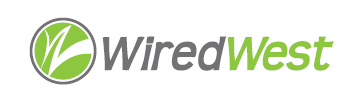 Agenda	WiredWest Board of Directors Meeting	Online Wednesday, April 17, 2024, 6:30 pmJoin Zoom Meetinghttps://us05web.zoom.us/j/85499445141?pwd=ShP69zdOuRiBsdBCGzusW1R45uDMOw.1Meeting ID: 854 9944 5141 Passcode: 943519Dial by your location +1 929 205 6099 US (New York)Meeting ID: 854 9944 5141 Passcode: 943519Approval of Warrant #20								 	 5 minutesApproval of Minutes										 5 minutesApril 9, 2024	Executive Director and Finance Report							15 minutesPlease read Jim’s notes in advance and ask any questions during this time.Updated Service Agreement									15 minutesReview and possible vote of the latest version which has been reviewed by counsel for the towns and for WiredWest.WCF service protection plan proposal							15 minutesDiscussion of the plan for covering the cost of service drop repairsWCF rideouts											15 minutesWhich towns have agreed to rideouts? Any further questions or comments.Town updates											 10 minutesOther business which could not be reasonably foreseen within 48 hours of meetingConfirm next BoD meetings							 May 1, 6:30pmMay 15, 6:30pmFuture – every 1st & 3rd Wednesday at 6:30pmAdjourn 